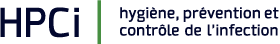 FORMATION NOUVEAU COLLABORATEURHYGIÈNE PRÉVENTION ET CONTRÔLE DE L’INFECTION POUR PERSONNEL INFIRMIER** Infirmier, infirmier assistant, ASSC, ergothérapeutes…DATE Jeudi  : 
Conférez-vous aux dates disponibles sur notre site.HORAIREDe 14h00 à 17h00LIEUAuditoire Placide Nicod 
à l’Hôpital orthopédique – CHUV
Avenue Pierre-Decker 4, 1005 Lausanne.Accès : Parking payant CHUV, ou Métro 2 arrêt : « CHUV »BULLETIN D’INSCRIPTIONRenvoyez votre inscription par email à :
hpci.centre@chuv.chMaximum 10 jours avant votre formation.Nom et prénomFonctionEtablissement